Figura 1. Calificación General promedioFigura 2. Calificación promedio en fans pagesFigura 3. Calificación promedio en TripadvisorTabla 1. Polaridad de los comentariosFuente de elaboración propiaFigura 4. Polaridad de los comentarios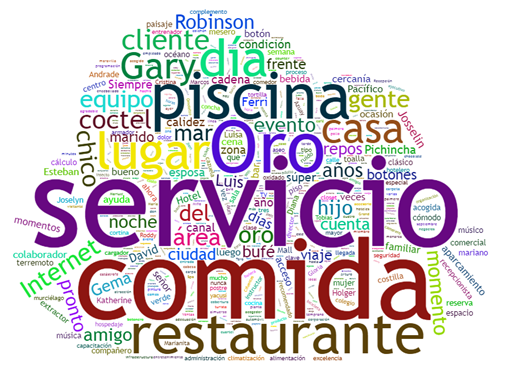 Figura 5. Nube de texto de los temas más tratados en los comentarios sobre el Hotel Oro Verde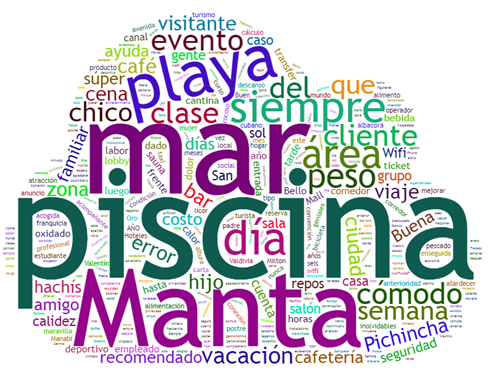 Figura 6. Nube de texto de los temas más tratados en los comentarios sobre el Hotel Mantahost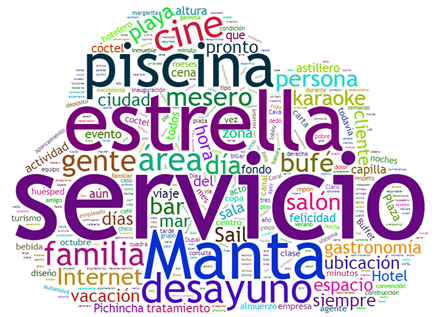 Figura 7. Nube de texto de los temas más tratados en los comentarios sobre el Hotel Sail Plaza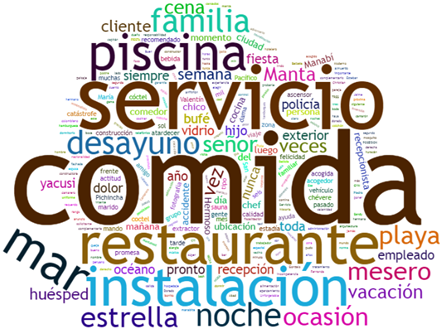 Figura 8. Nube de texto de los temas más tratados en los comentarios sobre el Hotel PoseidónPolaridadOro VerdeSail PlazaPoseidónMantahostP+1237264112P123593289NEUTRO116310N 294713N+1001